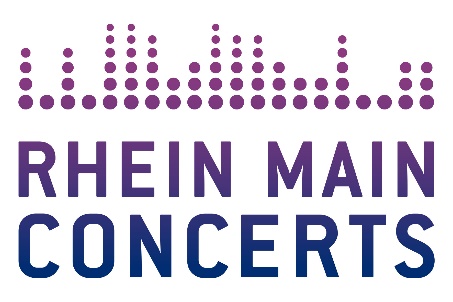 BILL BAILEY
Larks in Transit Der ein englischer Komiker, Musiker und Schauspieler Bill Bailey tritt mit seinem aktuellen Programm am 01.03.2020 im Capitol Offenbach auf.Bill Bailey’s „Larks in Transit“ ist ein Auszug von Geschichten aus zwanzig Jahren als reisender Komiker mit allerhand Tricks und Täuschung. Mit musikalischer Virtuosität, surrealen Begegnungen und markenrechtlicher Intelligenz setzt er sich mit Politik, Philosophie, dem Streben nach Glück, Death Metal, Klingeltönen und einer qualvollen Begegnung mit Paul McCartney auseinander. Zwei Jahrzehnte eines Lebens als Humorist, gefiltert durch das, was der Daily Telegraph als "den schlauesten Comedian seiner Generation" bezeichnet.Bailey ist ein Komiker, Musiker, Schriftsteller, Autor, Regisseur, Moderator und begeisterter Stand-up-Paddle-Boarder, der für seine Live-Shows wie Part Troll, Tinselworm, Qualmpeddler und Limboland und seine Arbeit in den Fernseh-Shows Black Books, Never Mind, die Buzzcocks und QI bekannt ist. Weitere Infos unter: 
www.billbailey.co.uk
BILL BAILEYLarks in Transit
So	01.03.20	Offenbach / CapitolBeginn: 20.00 Uhr 
Tickets (inkl. Gebühren): € 47,90

Örtliche Durchführung: FOH Rhein Main Concerts GmbH
Tourneeveranstalter: handwerker promotion e.gmbh

Weitere Informationen sowie Pressematerial unter www.rheinmainconcerts.deLike us facebook.com/RheinMainConcerts | Follow us instagram.com/rheinmainconcerts & twitter.com/rheinmainliveTickets sind unter www.myticket.de sowie telefonisch unter 01806 – 777 111 (20 Ct./Anruf – Mobilfunkpreise max. 60 Ct./Anruf) und bei den bekannten Vorverkaufsstellen erhältlich.